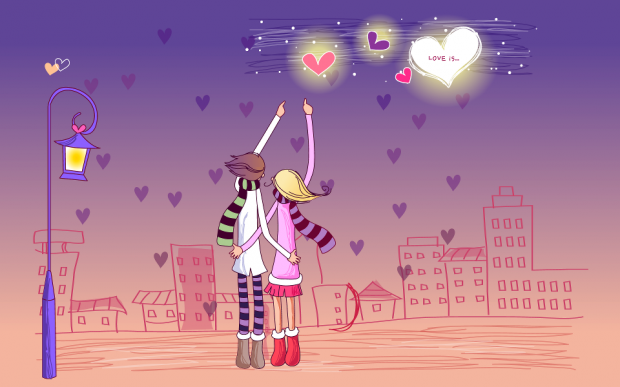 ¿DE DÓNDE VIENES?-¿DE DÓNDE VIENES?- PREGUNTAMI MADRE DESESPERADA.-¿DE DÓNDE VIENES QUE ANDASQUE PARECE QUE VOLARAS?-¿DE DÓNDE VIENES QUE TRAESGORRIONES EN LA MIRADAY UN TROMPO DE SOL TE GIRASOBRE LA FRENTE INCENDIADA?-¿POR QUÉ LA RISA EN TU BOCAY ESAS MEJILLAS AGUADAS?¿DE DÓNDE VIENES QUE LLEGASCON EL ALMA DESMAYADA?-DE PERSEGUIR MARIPOSAS…-LE CONTESTO PORQUE SÍ.¡AH, SI PUDIERA CONTARLEQUE VUELVO DE VERTE A TI!